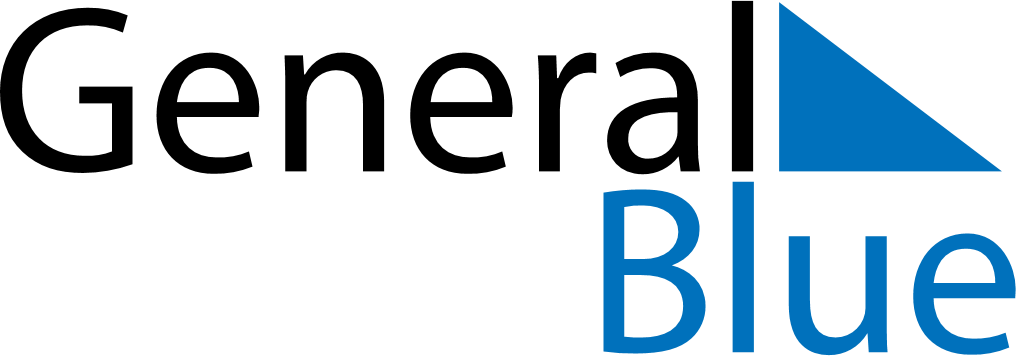 July 2024July 2024July 2024July 2024July 2024July 2024Turpan, Xinjiang, ChinaTurpan, Xinjiang, ChinaTurpan, Xinjiang, ChinaTurpan, Xinjiang, ChinaTurpan, Xinjiang, ChinaTurpan, Xinjiang, ChinaSunday Monday Tuesday Wednesday Thursday Friday Saturday 1 2 3 4 5 6 Sunrise: 4:28 AM Sunset: 7:46 PM Daylight: 15 hours and 17 minutes. Sunrise: 4:28 AM Sunset: 7:45 PM Daylight: 15 hours and 17 minutes. Sunrise: 4:29 AM Sunset: 7:45 PM Daylight: 15 hours and 16 minutes. Sunrise: 4:29 AM Sunset: 7:45 PM Daylight: 15 hours and 15 minutes. Sunrise: 4:30 AM Sunset: 7:45 PM Daylight: 15 hours and 14 minutes. Sunrise: 4:31 AM Sunset: 7:44 PM Daylight: 15 hours and 13 minutes. 7 8 9 10 11 12 13 Sunrise: 4:31 AM Sunset: 7:44 PM Daylight: 15 hours and 12 minutes. Sunrise: 4:32 AM Sunset: 7:44 PM Daylight: 15 hours and 11 minutes. Sunrise: 4:33 AM Sunset: 7:43 PM Daylight: 15 hours and 10 minutes. Sunrise: 4:34 AM Sunset: 7:43 PM Daylight: 15 hours and 9 minutes. Sunrise: 4:34 AM Sunset: 7:42 PM Daylight: 15 hours and 7 minutes. Sunrise: 4:35 AM Sunset: 7:42 PM Daylight: 15 hours and 6 minutes. Sunrise: 4:36 AM Sunset: 7:41 PM Daylight: 15 hours and 5 minutes. 14 15 16 17 18 19 20 Sunrise: 4:37 AM Sunset: 7:41 PM Daylight: 15 hours and 3 minutes. Sunrise: 4:38 AM Sunset: 7:40 PM Daylight: 15 hours and 2 minutes. Sunrise: 4:38 AM Sunset: 7:39 PM Daylight: 15 hours and 0 minutes. Sunrise: 4:39 AM Sunset: 7:39 PM Daylight: 14 hours and 59 minutes. Sunrise: 4:40 AM Sunset: 7:38 PM Daylight: 14 hours and 57 minutes. Sunrise: 4:41 AM Sunset: 7:37 PM Daylight: 14 hours and 56 minutes. Sunrise: 4:42 AM Sunset: 7:36 PM Daylight: 14 hours and 54 minutes. 21 22 23 24 25 26 27 Sunrise: 4:43 AM Sunset: 7:36 PM Daylight: 14 hours and 52 minutes. Sunrise: 4:44 AM Sunset: 7:35 PM Daylight: 14 hours and 50 minutes. Sunrise: 4:45 AM Sunset: 7:34 PM Daylight: 14 hours and 48 minutes. Sunrise: 4:46 AM Sunset: 7:33 PM Daylight: 14 hours and 46 minutes. Sunrise: 4:47 AM Sunset: 7:32 PM Daylight: 14 hours and 45 minutes. Sunrise: 4:48 AM Sunset: 7:31 PM Daylight: 14 hours and 43 minutes. Sunrise: 4:49 AM Sunset: 7:30 PM Daylight: 14 hours and 41 minutes. 28 29 30 31 Sunrise: 4:50 AM Sunset: 7:29 PM Daylight: 14 hours and 38 minutes. Sunrise: 4:51 AM Sunset: 7:28 PM Daylight: 14 hours and 36 minutes. Sunrise: 4:52 AM Sunset: 7:27 PM Daylight: 14 hours and 34 minutes. Sunrise: 4:53 AM Sunset: 7:25 PM Daylight: 14 hours and 32 minutes. 